Language Arts TerminologyMr. Locke This crossword is designed to help you review the terminology we have studied throughout the year. Top of FormAnswer KeyTop of Form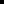 12345678910111213141516171819202122232425262728293031323334351 C2 H3 F4 NOUNS5 SYMBOLISMNPG6 ONOM7 ATOPOEIAU8 CLIMAXOLRROTLB9 ASSONANCEAI10 AOTF11 HTTN12 LIMERICKLAIETEVI13 STATICORA14 SYNECDOCHEKNAGTTUTO15 COUPLETT16 G17 FINA18 SIMILE19 PERSONIFI20 CATIONNNENSIGGRETNUE21 QUATRAIN22 CV23 BUG24 THEMELEAA25 ADJE26 CTIVEERL27 BIO28 ROUND29 RESOLUTION30 STANZACIEAOCEHDP31 I32 MAGERYTE33 TONEOEWEO34 METAPHOR35 DYNAMICDE